1  Summary The United Kingdom supports the new base text for a draft ITU-T Recommendation D.OTTMNO, contained in TD17-WP/4, that resulted from the January 2019 Q9/3 Rapporteur Group Meeting (RGM) of Study Group 3.Resolution 206 (Dubai, 2018) on “OTTs”, in considering b), states “that the mutual cooperation between OTTs and telecommunication operators can be an element to foster innovative, sustainable, viable business models and their positive roles in fostering socio-economic benefits.”  The UK believes the progress on D.OTTMNO is in keeping with Resolution 206, and a natural extension of this text.  The new draft provides a foundation and guidance for voluntary, commercial arrangements among OTTs and telecommunications operators in ITU Member States.  3  ProposalThe United Kingdom also appreciates the constructive discussion on D.OTTMNO that took place during the Q9/3 Rapporteur Group meeting in January 2019.  The outcome document reflects a spirit of compromise that marked the discussion, and is a true balance of the diverse interests represented at the meeting.  The United Kingdom does not wish to jeopardize the stability of the text, likely pushing any further action to the next meeting.   As a practical matter, it would force the Q9/3 Rapporteur and interested Member States to re-negotiate the text, with additional late night and weekend drafting sessions.  This would disproportionately burden smaller delegations from developing world nations.  Accordingly, the United Kingdom believes that retaining the RGM output in TD17-WP/4 as-is would allow SG3 to consider the text to be stable. The United Kingdom requests that this contribution be made available publicly without restriction.  _______________________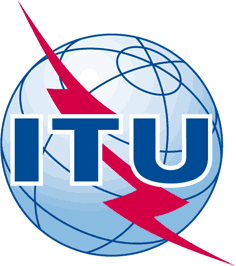 INTERNATIONAL TELECOMMUNICATION UNIONTELECOMMUNICATION
STANDARDIZATION SECTORSTUDY PERIOD 2017-2020INTERNATIONAL TELECOMMUNICATION UNIONTELECOMMUNICATION
STANDARDIZATION SECTORSTUDY PERIOD 2017-2020INTERNATIONAL TELECOMMUNICATION UNIONTELECOMMUNICATION
STANDARDIZATION SECTORSTUDY PERIOD 2017-2020INTERNATIONAL TELECOMMUNICATION UNIONTELECOMMUNICATION
STANDARDIZATION SECTORSTUDY PERIOD 2017-2020INTERNATIONAL TELECOMMUNICATION UNIONTELECOMMUNICATION
STANDARDIZATION SECTORSTUDY PERIOD 2017-2020INTERNATIONAL TELECOMMUNICATION UNIONTELECOMMUNICATION
STANDARDIZATION SECTORSTUDY PERIOD 2017-2020Original: EnglishOriginal: EnglishOriginal: EnglishQuestion(s):Question(s):, 23 April – 2 May 2019 , 23 April – 2 May 2019 Source:Source:Title:Title:Purpose:Purpose:Contact:Contact:Keywords:Keywords:Abstract:Abstract: